2024 Patterson-Kelley Training ProgramWe are thrilled that you will be joining us for training!  We are looking forward to your visit!You will find important information regarding our training program below.Course Registration. For in-person Boiler and Water Heater Training courses, a completed PO is required for registration. Sales representative training courses and completely virtual sessions DO NOT require a purchase order. However, as with all in-facility courses, you are still responsible for your travel and hotel arrangements. Please see the training calendar for individual course date registration.Start and End Times. All Boiler Technical Training Sessions start at 9:00 am and run to 4:30 pm each day.  The Water Heater Training class begins at 8:00 am and ends around 4:30 pm. The Rep Sales Training and Steam Training classes begin at 8:00 am and end around 4:30 each day.     (The last day of the class will finish at noon. Please arrange your travel plans accordingly.)What to Bring.  Due to current COVID-19 plant restrictions, please bring a mask or face covering.All of the training sessions have some element of hands-on activity.  With that in mind, we recommend jeans/khakis and polo/business logoed t-shirts as appropriate. Due to OHSA requirements, all personnel, contractors, and visitors are required to wear the following:Safety Shoes with steel, alloy, or composite toes.  It is recommended that you bring your own, however, we will have safety covers for those who do not bring safety shoes.Long PantsSafety Glasses with Side Shields.  P-K will have these available, though, you are welcome to bring your ownNo Open Toed Shoes or High Heels permitted!Travel Arrangements.  If you will be flying, there are a few options.  Two regional airports are about 45 minutes from us - Lehigh Valley International (ABE) and Wilkes-Barre/Scranton International (AVP).  Additionally, two hub airports are about 1.5 hours from the plant – Newark Liberty Airport (EWR) and Philadelphia International (PHL).  Any of the choices will require you to arrange ground transportation (i.e. car rental).  There are road directions from each airport that can be found under the “Directions” section of this packet and/or on the P-K website under the Support>Training tab.Hotel Accommodations.  We have made arrangements with several different hotel choices in the area for reduced rates.  When booking your room please book directly and let staff know that you are attending a training session for PATTERSON-KELLEY to ensure that you get the reduced rate.Hampton Inn – Downtown StroudsburgFairfield Inn – Stroudsburg/BartonsvilleHampton Inn – Stroudsburg/BartonsvilleShawnee Inn and Golf Resort - Shawnee on DelawareThe Penn Stroud Hotel – Stroudsburg We do encourage you to try and book your stay at the Hampton Inn – Downtown Stroudsburg since you will be able to easily walk to dinner in the evening.  For those so inclined, since we are located in a very popular area for weekend getaways, there are many alternatives to hotels.  Recognize, however, that we cannot vouch for any of them and hope that you express caution if choosing that route.Please refer to the “Hotels” section of this packet for more details on the above hotels.Meals. The recommended hotels above all offer breakfast options.  As for lunch and dinner during your training – we’ll make sure you aren’t hungry!  Each day we will provide lunch for the group, and in the evening, we will arrange your dinner.Course Descriptions.4-Day Boiler Technical Training (Provides Factory Certification)This class covers all boiler product lines, all control platforms, initial boiler set up, testing, and maintenance of the equipment. A numbered certificate will be issued to all that complete the class and pass the exam. This certificate will expire in 3 years unless refresher courses have been attended. All training classes will include lunch daily. Dinner will be provided each evening for days one, two, and three.2-Day Boiler Technical Refresher Class (Renews Existing Factory Certification)Specific training on condensing products, new products, and control platforms. This class will be more focused on new developments to existing products as well as new products introduced within the last 6 months before the training season. All training classes will include lunch each class day and dinner is included at the end of day one. 2-Day VIRTUAL Boiler Tech Class This class covers all boiler product lines, all control platforms, initial boiler set up, testing, and maintenance of the equipment. It is intended for those who would like a reminder without the official certification. Classes are purely informative and taught entirely through Zoom. You must participate in both days of sessions to receive credit for your attendance.  Course Descriptions Continued.2-Day Water Heater Technical Training (Provides Factory Certification)The water heater technical training will take an in-detail look at the Patterson-Kelley indirect water heater portfolio.  The class will have one day of the lecture describing the complexities of mainly the components that make up the products like the control valves, traps, and other accessories, as well as some information on how the water heaters operate to better understand when something goes wrong.  The second day will be hands-on training showing how to install, uninstall and calibrate components found on both the PK Compact and Duration Series.  This will include analysis of the three control panel options currently available from PK on this product.3-Day Steam Training CourseThe Steam Training will be about the basics 101 of steam, water, and heat; taught from our brand-new steam lab. Steam Training certification exam will consist of a written portion and a hands-on segment. The certification process provided by Patterson-Kelley will give each attendee the proper knowledge to confidently handle the operations of any piece of P-K equipment and lasts 2.5 days.3-Day Rep Sales TrainingThis 2.5-day classroom and hands‐on training course are designed to train attendees on Patterson-Kelley's complete product portfolio. Topics that will be discussed include: An Overview of P-K (Our History, Personnel, Who We Are & Where We Are Going)An Overview of HydronicsAn Overview of CondensingBoiler & Water Heater Product Line IntroductionsWater QualityVentingGas PipingAn Interactive Training on the NURO Control System Sales & Marketing ToolsWarranty InformationWe Look Forward To Seeing You In Class!Next Section: Hotels and DirectionsHotelsPlease be sure to book directly with the hotels.Ask for the Patterson-Kelley booking rate**Reserving at the Penn Stroud Instructions (Online or Directly to Hotel)Reservations Directly to the Hotel:Guests can contact the hotel directly at 570-421-2200. (Mention Patterson-Kelley when reserving over the phone.)Contact number below directly for hotel reservation if direct hotel line above does not work. (570-540-0165)Reservations made online with the Patterson - Kelley URL:Reservations can be made by copying and pasting the URL, below, into any browser. The user will be directed to the hotel reservation site and the agreed rates will be displayed.https://stay.thepennstroud.com/pkDirections Patterson-Kelley, LLC.155 Burson StreetEast Stroudsburg, PA 18301Driving Directions from Lehigh Valley International Airport (ABE) to Hampton Inn StroudsburgAt the airport exit, turn right onto Airport Road SouthFollow signs for US-22 E Merge onto US-22 E toward Bethlehem 4, Take the exit onto PA-33 N toward Stroudsburg Continue onto PA-33 N/US-209 N Slight right to stay on US-209 N (signs for I-80 E/Stroudsburg) Take I-80 to exit 307 (PA611/Park Avenue)Turn Left onto Park Avenue. Follow Park Avenue to the first stoplight (Ann Street)Turn Left on Ann StreetGo one block to 8thTurn left onto S 8th St Destination will be on the left- Hampton Inn Stroudsburg/PoconosDriving Directions from Wilkes-Barre/Scranton International Airportto Hampton Inn StroudsburgGet on I-81 N from Terminal Rd - 3 min (1.0 mi)Head northwest on Terminal Rd toward Spruce St - 0.2 miTurn left onto Spruce St -279 ftTurn right onto Terminal Rd – 0.1 miAt the traffic circle, take the 1st exit onto the I-81 N ramp - 0.5 miTake I-380 S and I-80 E to PA-611 N/Park Ave in Stroudsburg. Take exit 307 from I-80 E - 46 min (50.3 mi)Merge onto I-81 N - 8.1 miUse the right 3 lanes to take exit 187 for US-6 E toward Carbondale – 1.0miMerge onto I-380 S/I-84 E – 3.4 miKeep right at the fork to continue on I-380 S, follow signs for Interstate 380 S/Mt Pocono – 24.6 miMerge onto I-80 E – 13.0 miTake exit 307 for PA-611/Park Ave toward PA-191 – 0.1 miContinue on PA-611 N/Park Ave. Drive to S 8th St.  - 3 min (0.4 mi)Turn left onto PA-611 N/Park Ave (signs for Stroudsburg) – 0.2 miTurn left onto Ann St – 0.1 miTurn left onto S 8th StDestination will be on the left – 312 ft. Driving Directions from Newark Airport (EWR) to Hampton Inn StroudsburgHead southeastKeep left at the fork, follow signs for Parking A/Parking B/Parking C Slight left toward Newark International Airport St Continue onto Newark International Airport St Keep right to stay on Newark International Airport St Keep left at the fork to continue toward I-78 W Keep left at the fork, follow signs for Interstate 78 W/Garden State Parkway/Clinton, and merge onto I-78 WMerge onto I-78 W 9. Take exit 48 for NJ-24 W toward I-287/Springfield/Morristown Continue onto NJ-24 W Take the I-287 S/I-287 N exit on the left toward Somerville/I-80/Mahwah Keep right at the fork, follow signs for I-287 N/I-80/Mahwah, and merge onto I-287 N Take exit 41B for Interstate 80 W toward Delaware Water Gap  13. Merge onto 1-80W   Follow I 80 approx. 41 miles to the Delaware River Crossing into PA(You will need $1 toll for the Delaware River Crossing into Pennsylvania or an EZ Pass)Take Exit 307 for PA-191/Broad StreetAt the first stoplight turn left on Ann StreetTake Ann Street to 8thTurn Left on 8thHampton Inn is at the end of the block, parking is behind the hotel.Driving Directions from Philadelphia International (PHL) Airport to Hampton InnPhiladelphia International Airport Get on I-95 S from Bartram Ave Head east on Industrial Hwy Slight right toward International Plaza Dr Turn left at the 1st cross street onto International Plaza Dr Turn left at the 1st cross street at Garage Access Rd Turn right onto Bartram Ave Sharp right to merge onto I-95 S Follow I-476 N, US-22 E and PA-33 N to US-209 N in Hamilton Merge onto I-95 S Take exit 7 for I-476 N Continue onto I-476 N Keep left at the fork to stay on I-476 N Toll road Take the exit toward Lehigh Valley Toll road Keep right at the fork, follow signs for US-22 E/I-78 E/PA-309/Allentown, and merge onto US-22 E Take the exit onto PA-33 N toward Stroudsburg Continue onto PA-33 N/US-209 N Slight right to stay on US-209 N (signs for I-80 E/Stroudsburg) Take I-80 to exit 307 (PA611/Park Avenue)Turn Left onto Park Avenue. Follow Park Avenue to the first stoplight (Ann Street)Turn Left on Ann StreetGo one block to 8thTurn left onto S 8th St Destination will be on the left Hampton Inn Stroudsburg/PoconosHotel to Patterson-Kelley 155 Burson Street East Stroudsburg, PA 18301Hampton Inn Stroudsburg/PoconosHead north on S 8th St Go 2 blocks to Main StreetTurn right onto Main StMain Street bears left at the 5th Street intersection and becomes one way.Continue straight to stay on Main StGo across Veterans Memorial BridgeContinue onto Washington StContinue onto Brown StFollow Brown St as it bears left and becomes S Courtland StTurn right onto Burson Street (Pizza Hut at this intersection)Cross the railroad tracks and go straightPatterson-Kelley will be the second set of buildings on the left.  Go past the buildings and look for the Training Parking sign on your left.Turn left into the parking lot.Look for the blue/gray door marked Boiler Training (directly next to the roll-up garage door)Enter the blue/gray door and the classroom is the second door on your left.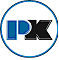 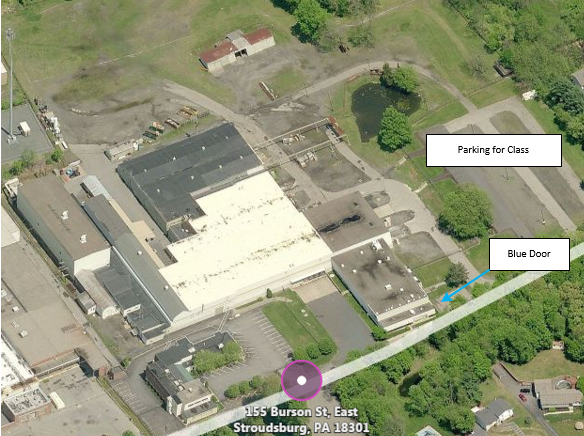 HotelAddressPhoneDistance To P-KTravel TimeHampton Inn -Downtown Stroudsburg114 South 8th St. Stroudsburg PA  18360570-424-04002.5 Miles5 MinutesFairfield Inn & Suites - Stroudsburg/ Bartonsville294 Frantz Rd. Stroudsburg PA  18360570-421-0100 6.2 Miles10 MinutesShawnee Inn and Golf100 Shawnee Dr.Shawnee on the DelawarePA 18356570-424-40005 Miles10 MinutesThe Penn Stroud Hotel / Stroudsburg** 700 Main St, Stroudsburg, PA 18360570-421-2200 2 miles        7 minutesHampton Inn & Suites - Stroudsburg/ Bartonsville700 Commerce Blvd  StroudsburgPA 18360570-369-14006.2 Miles10 Minutes